BADMINTON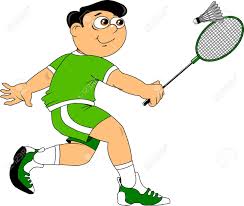 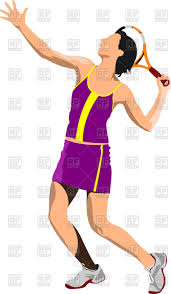 Part 1 – Skills (10 Marks) Part 2 –Game Situation (15 Marks)Mark ServiceOverheadUnderarmNet PlaySmash9-10I can consistently demonstrate the appropriate serve with accuracy & variation (depth & disguise). I can exploit my opponents weaknesses when servingI can consistently perform a variety of overhead shots (drop & Clear) consistently with accuracy. I can use both forehand and backhand successfully I can effectively use variation (depth and disguise) to exploit my opponent’s weaknesses.I can consistently perform a variety of underarm shots (drop, clear & drive) consistently with accuracy, I can use both forehand and backhand successfully. I can effectively use variation (depth and disguise) to exploit my opponent’s weaknesses.I can effectively perform shots at the net on the forehand and backhand and almost always produce the intended result. I can consistently play with touch and direction to outwit my opponent.I can effectively outwit my opponent using the smash performing it with power and placement. I can vary direction successfully.7-8I can serve consistently using a variety of serves e.g high, low and flick serves with accuracyI can perform overhead shots including drop and clear shots with consistency. I can use both forehand and backhand successfully. I regularly produce the intended outcome.I can perform underarm shots including drop, drive and clear shots with consistency. I can use both forehand and backhand successfully. I regularly produce the intended outcome.I can perform at the net on the forehand and backhand with good technique and regularly produce the intended result. I can sometimes play with touch and direction to outwit my opponent.I can perform a smash with good technique and regularly produce the intended result, sometimes varying the direction.5-6I understand the rules of the badminton service and can use a variety of serves with good technique most of the time. The shuttle will normally go where I want it.I can perform overhead shots such as the drop and clear with consistency. I can use both forehand and backhand with some success.I can perform underarm shots such as the drop and clear with consistency. I can use both forehand and backhand with some success. I attempt to perform the drive shot but I am only successful some of the time.I can play at the net on both the forehand and backhand.  My technique is good but my accuracy is lacking. I can sometimes play with good touch.I can perform a smash and my technique is good but my accuracy is lacking.3-4I understand the rules of service and can high and low serve with some success.I can perform overhead shots such as the forehand drop and clear with some success.I can perform underarm shots such as the drop and clear with some success, I prefer to play with my forehand.I can perform shots at the net but only sometime produce the intended result. I find it hard to play on the backhand.I can perform a smash but only occasionally produce the intended result.1-2I understand the rules of the service and can use a high serve to start a rally.I can perform some recognisable shots such as the overhead clear with some success.I can perform some recognisable shots such as the underarm clear with some success. I rarely use backhand shots.I understand what net play is and can sometimes play with limited control.I understand what a smash is but perform it rarely with the correct technique.13-15TACTICS: I can show a high level of successful and effective tactical and strategic decisions, almost always relevant to the position I am playing. CONTRIBUTION: My contribution is highly effective and I sustain this for almost all of the game.  TECHNIQUE & ACCURACY: I show high level of technique and accuracy for all skills consistently when in set play and in open. APPLICATION OF SKILL: I select the appropriate skills. OPPONENTS: I am usually successful in outwitting my opponent and I am hardly ever outwitted.10-12TACTICS: I can make successful and effective tactical and strategic decisions usually relevant to the position I am playing. I have minor tactical lapses. CONTRIBUTION: My contribution is usually effective and I sustain for the majority of the game.  TECHNIQUE & ACCURACY: I show technique and accuracy for all skills when in set play and in open. APPLICATION OF SKILL: I usually select the appropriate skills, there may be some lapses. OPPONENTS: I can often outwit my opponent and I am only occasionally outwitted.7-9TACTICS: I can make successful and effective tactical and strategic decisions and but I still have some tactical weaknesses and occasionally my tactics aren’t relevant to the position I am playing. CONTRIBUTION: My contribution is sometimes effective and I don’t sustain it throughout, sometimes I am uninvolved.  TECHNIQUE & ACCURACY: I show technique and accuracy for most skills when in set play and in open play but it is not always consistent. APPLICATION OF SKILL: I select the appropriate skills most of the time. OPPONENTS: I can sometimes outwit my opponent, even with obvious areas of weakness and I am sometimes outwitted.4-6TACTICS: I show limited ability to make tactical and strategic decisions and they are rarely relevant to the position of my opponents. CONTRIBUTION: I contribute infrequently and they are only occasionally effective or significant. TECHNIQUE & ACCURACY: I show some technique and accuracy for some skills when in set play and open play but I still have obvious weaknesses and inconsistencies. APPLICATION OF SKILL: I occasionally select the correct skill. OPPONENTS: I occasionally outwit my opponent and I am often outwitted.1-3TACTICS: I show some ability to make tactical and strategic decisions and there are weakness in their relevance to the position I am playing. CONTRIBUTION I contribute on rare occasions and it is ineffective or insignificant. TECHNIQUE & ACCURACY: my technique and accuracy is limited to a few skills when in set play and open play. APPLICATION OF SKILL: I rarely select the correct skill. OPPONENTS: I rarely outwit my opponent and I am usually outwitted. 